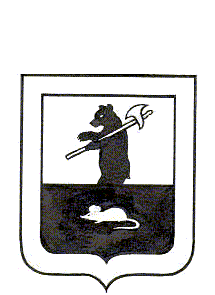 Муниципальный Совет городского поселения Мышкин	РЕШЕНИЕ 	О внесении изменений в решение Муниципального Совета городского поселения Мышкин от 08.12.2020 № 19 «О бюджете городского поселения Мышкин на 2021 год и на плановый период 2022 и 2023 годов»Принято Муниципальным Советом	городского поселения Мышкин«07» сентября 2021 годаНа основании Федерального закона от 06.10.2003 № 131-ФЗ «Об общих принципах организации местного самоуправления в Российской Федерации», Бюджетного кодекса Российской Федерации, статьи 22 Устава городского поселения Мышкин,Муниципальный Совет городского поселения Мышкин решил:           1. Внести в решение Муниципального Совета городского поселения Мышкин от 08.12.2020 № 19 «О бюджете городского поселения Мышкин на 2021 год и на плановый период 2022 и 2023 годов» (далее - решение) следующие изменения и дополнения:           1.1. Статью 1 решения изложить в следующей редакции:«Статья 11. Утвердить основные характеристики бюджета городского поселения Мышкин на 2021 год:1) прогнозируемый общий объем доходов бюджета городского поселения Мышкин в сумме 68 691 617 рублей;          2) общий объем расходов бюджета городского поселения Мышкин в сумме 71 585 268 рублей 83 копейки;3) дефицит бюджета городского поселения Мышкин 2 893 651 рубль 83 копейки.1.2. Приложение № 2 к решению изложить в редакции приложения № 1 к настоящему решению.1.3. Приложение № 3 к решению изложить в редакции приложения № 2 к настоящему решению.1.4. Приложение № 4 к решению изложить в редакции приложения № 3 к настоящему решению.1.5. Приложение № 5 к решению изложить в редакции приложения № 4 к настоящему решению.1.6. Приложение № 6 к решению изложить в редакции приложения № 5 к настоящему решению.1.7. Приложение № 7 к решению изложить в редакции приложения № 6 к настоящему решению.1.8. Приложение № 8 к решению изложить в редакции приложения № 7 к настоящему решению.1.9. Приложение № 9 к решению изложить в редакции приложения № 8 к настоящему решению.1.10. Приложение № 10 к решению изложить в редакции приложения № 9 к настоящему решению.1.11. Статью 11 решения изложить в следующей редакции:«Статья 11Установить размеры верхнего предела муниципального внутреннего долга городского поселения Мышкин на 01.01.2022 года в размере 6 693 111 рублей 08 копеек; на 01.01.2023 года в размере 6 693 111 рублей 08 копеек; на 01.01.2024 года в размере 6 693 111 рублей 08 копеек, в том числе верхний предел муниципального долга по муниципальным гарантиям на 01.01.2022 года - 0 рублей; на 01.01.2023 года - 0 рублей; на 01.01.2024 года - 0 рублей.»1.12. Статью 13 решения изложить в следующей редакции:«Статья 13Утвердить общий объем бюджетных ассигнований на исполнение публичных нормативных обязательств на 2021 год в сумме 50 226 рублей 36 копеек, на 2022 год в сумме 87 286 рублей и на 2023 год в сумме 87 286 рублей.» 1.13. Статью 14 решения изложить в следующей редакции:«Статья 14 Установить, что объём межбюджетных трансфертов, получаемых бюджетом городского поселения Мышкин, из бюджетов других уровней в 2021 году составляет 24 027 732 рубля, в 2022 году 6 905 571 рубль, в 2023 году 153 502 499 рублей».1.14. Статью 16 решения изложить в следующей редакции:«Статья 16 Утвердить объем бюджетных ассигнований дорожного фонда на 2021 год в сумме 33 482 287 рублей 60 копеек, на 2022 год в сумме 7 126 921 рубль и на 2023 год в сумме 7 210 621 рубль».  2. Настоящее решение опубликовать в газете «Волжские Зори».          3. Контроль за исполнением настоящего решения возложить на постоянную комиссию по бюджету, налогам и финансам Муниципального Совета городского поселения Мышкин. 4. Настоящее решение вступает в силу после его официального опубликования.Глава городского                                  Председателя Муниципального поселения Мышкин                             Совета городского поселения Мышкин____________________	Е.В. Петров  ___________________ Л.А. Чистяков«07» сентября 2021 года № 13